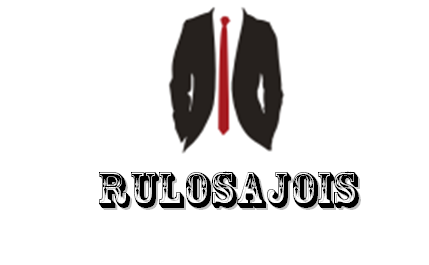 ESTATUTOS1 Denominación social.  Nuestra cooperativa se llama RULOSAJOIS.  Estamos situados en la calle Albuñuelas nº 15 C.P: 280412 Actividad a la que nos vamos a dedicar. Compra-venta de productos con una cooperativa socia de otra provincia3 Registro de la cooperativa. Se registra en el registro central de cooperativas  EJE.4  Socios cooperativistas nombre apellidos y DNI  5 Capital social. Pondremos 5 euros cada uno y pediremos un microcrédito a nuestro centro de 20 euros.6 Derechos y deberes de los cooperativistas. Derechos: Derecho a sacar beneficio de la actividad que realicemos Derecho a que todos participen y se les escucheDerecho a ser respetado  por igual y ser respetado por los demás  Deberes: Repartir el beneficio a partes iguales Poner el mismo dinero todos los participantes de la cooperativa Todas las decisiones del grupo se tomaran por votación y por mayoría absoluta7 Organización y responsabilidades. 8 Disolución de la sociedad. La cooperativa se disolverá en junio cuando acabe el curso escolar los beneficios obtenidos se repartirán a partes iguales.NOMBREAPELLIDODNIRubénDel Amo Bayano02551724-BLorenzoSalado Madrigal53809766-RIsraelLuengo Reñones02299419-VSandraDelgado Díaz02296583-XJose Carlos Moreno Rueda06591130-CNombre OrganizaciónResponsabilidadesSandra presidentaRepresentar al grupo, que no haya disputas entre el grupoIsraelsecretarioLlevar el papeleo y las actividades a tiempoLorenzo marketingOrganizar las técnicas de venta JoséayudanteAyudara a los integrantes de la cooperativa que lo necesitenRubéntesoreroLleva el dinero y las cuentas de la cooperativa